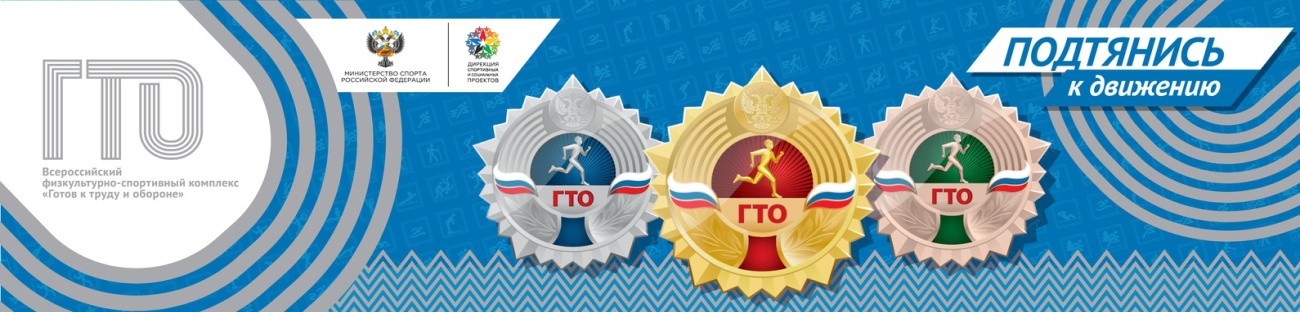         Предложение ввести всесоюзные испытания «Готов к труду и обороне» поступило в 1930 году, а ещё через год был сформирован первый комплекс ГТО, включавший 21 норматив.        Возродили комплекс «Готов к труду и обороне» в 2014 году. Был утвержден новый перечень испытаний, разработаны нормативы, а также дизайн знаков отличия. Их три: золотой, бронзовый, серебряный.       Комплекс ГТО охватывал население в возрасте от 10 до 60 лет. Необходимо было сдать определенные нормативы по физической подготовке. Сдавать нужно было такие виды упражнений, как бег, прыжки в длину и в высоту, плавание, метание мяча, лыжные гонки, подтягивание на перекладине, стрельба, велокросс, туристский поход и др. Сдача нормативов подтверждалась специальными серебряными и золотыми значками ГТО. Те, кто сдавал нормативы в течение нескольких лет, получали значок «Почетный значок ГТО ». Простота и общедоступность физических упражнений и видов спорта, включенных в нормативы ГТО, их очевидная польза для укрепления здоровья сделали его популярным среди населения и особенно среди молодежи.       Комплекс ГТО начал развиваться в первой половине XX века. Сразу после революции 1917 года люди Советской страны были энергичны и полны энтузиазма. Это было заметно во многих направлениях: науке, культуре, трудовой деятельности, Спорте.      Создание комплекса началось в 1930 году по инициативе комсомольских организаций. Стремление приобщить молодежь здоровому образу жизни — эта задача ставилась на первый план. Газета «Комсомольская правда» опубликовала статью с призывом ввести испытания на уровне всесоюзных. Организаторы предлагали установить критерий для оценки физического состояние и здоровья граждан СССР. Прошедших комплекс испытаний и уложившихся в нормативы было решено награждать нагрудными значками. Эта инициатива нашла поддержку в массах. К разработке системы «Готов к труду и обороне» (ГТО) были подключены лучшие отечественные умы. В марте 1931 года она увидела свет и была утверждена правительством. С тех пор началась активная пропаганда вновь утвержденной программы. В учебных заведениях вводились обязательные занятия по спортивной подготовке, которая заканчивалась испытаниями. Сдавшие зачет по разным спортивным дисциплинам награждались значками. Изначально значки вручались женщинам и мужчинам старше 17 и 18 лет. Для трех возрастных категорий были установлены разные нормативы.      Самый первый комплекс имел всего лишь одну ступень. В ней было 21 норматив. В практический зачёт входили: прыжки, бег, метание гранаты, плавание, подтягивание, гребля.      Проверялись также теоретические знания. Испытуемые должны были знать основы самоконтроля, историю спортивных достижений, а также могли оказывать первую медицинскую помощь. Проверки проводились как в городах, так и в сёлах. Нормы ГТО стали обязательными для работников крупных предприятий и организаций. Руководство обязывало сдавать их. Для особо отличившихся граждан вводились всяческие виды поощрения. Нормативы были общедоступными. Польза занятий спортом была очевидна, и в ней никто не сомневался. Комплекс стал популярным и среди взрослого населения, и среди молодёжи. Значки ГТО в 1931 году получили 24000 советских граждан.     Новое — это хорошо забытое старое. Прекрасные начинания не канули в Лету. В марте 2014 года Президент Российской Федерации подписал Указ о распространении системы на всей территории России. Было   решено максимально вовлечь в движение население всех возрастных групп.  Это стало вторым рождением комплекса ГТО. Чтобы повысить мотивацию было предложено ввести специальные бонусы для сдавших нормативы ГТО. Поступающим в вузы предлагается добавлять баллы к результатам ЕГЭ, а студентам и учащимся колледжей делать прибавку к стипендии. Для работающих граждан предусмотрены дополнительные дни отдыха.    Внедрение системы ГТО играет важную роль в вовлечении в спортивные занятия широких масс населения, ставит определенные цели и задачи. Основные факторы: Увеличение количественного состава людей, систематически занимающихся спортом систематически. Улучшение состояния здоровья и повышение продолжительности жизни. Пропаганда здорового образа жизни. Модернизация образования в области физической культуры. Улучшение досуга подрастающего поколения и молодежной аудитории. Повышение знаний граждан России в области самозащиты, спортивного самоконтроля. Создание комфортных условий для занятий спортом и физкультурой. Всестороннее развитие личности, ориентированное на различные сферы общественной жизни.     Обновлённая программа ГТО включает несколько разделов. Все здоровые граждане разделены на группы  в зависимости от возраста и половой принадлежности. В то же время чёткой возрастной границы для некоторых категорий нет. Получение значка ГТО возможно даже для пенсионеров, возраст которых старше 70 лет. Для этого нужно лишь здоровье и желание. Предлагаемые зачетные требования направлены на оценку физических способностей человека. Каждый желающий может протестировать себя в следующих видах спорта: спринтерский бег; кросс на длинные и средние дистанции; прыжки; подтягивания или отжимания; плавание; лыжные гонки. В каждом виде установлен свой норматив. Он требует определенной физической подготовки. Нормы немного отличаются от советских стандартов. Но ведь и цель современного комплекса ГТО совершенно другая: оно возродилось для оздоровления нации. Одновременно движение играет развлекательную роль.      Две основные задачи комплекса ГТО - это повышение среднего уровня здоровья людей и созданию здоровой прослойки среди населения, которая готова в любой момент принять оборону. В Советском Союзе была проработана чёткая система нормативов, в то же время создавала дух соревновательности. Молодые люди, подростки и дети  стремились к тому, чтобы превзойти результаты соперников и выполнить установленные нормативы. Данная система была мощной мотивацией для начала занятий спортом. При подготовке к сдаче норм ГТО человек чувствовал ответственность за конечный результат, что давало стимул для усердных тренировок. При этом развиваются все группы мышц, повышается выносливость, координация движений, умение рассчитывать свои силы. Современная система ГТО является продолжением добрых хороших традиций, начало которым было положено в СССР. 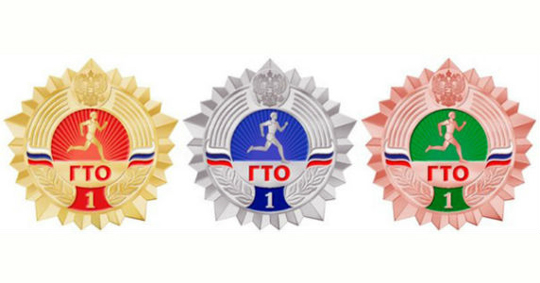           Комплекс ГТО может сдать любой желающий в возрасте от шести лет. Существует одиннадцать возрастных ступеней. Нужно пройти обязательные испытания и спортивные тесты на выбор. Первые выявляют уровень развития скорости, выносливости, силы и гибкости, вторые определяют уровень скоростно-силовых и координационных возможностей, а также прикладных навыков. Выполнять нормативы в рамках одной возрастной группы можно в течение одного календарного года.        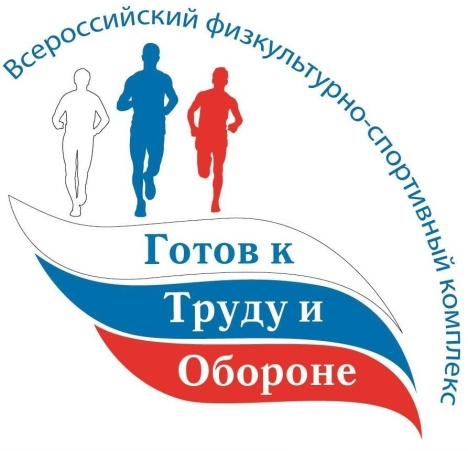 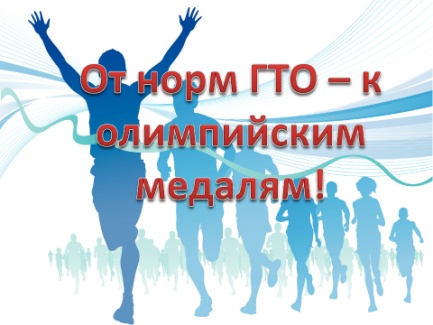 Чтобы сдать нормы ГТО, нужно выполнить ряд простых условий. Для начала необходимо получить медицинское заключение о состоянии здоровья у врача. После этого следует зарегистрироваться на сайте www.gto.ru. Там желающему сдать нормы ГТО будет присвоен уникальный ID-номер, благодаря которому он сможет просматривать результаты выполненных испытаний в режиме онлайн.Мы ждём Вас!Центр тестирования Муниципального бюджетного учреждения «Спортивная школа «Атлант» городского округа Спасск-Дальний692239, Приморский край, г. Спасск-Дальний, ул. Пионерская д. 1Дату, время  и место проведения тестирования можно уточнить по телефонам: 8 (42352) 3-37-07; 8 (42352) 3-26-39,   руководитель Центра тестирования Холодён Надежда Григорьевна